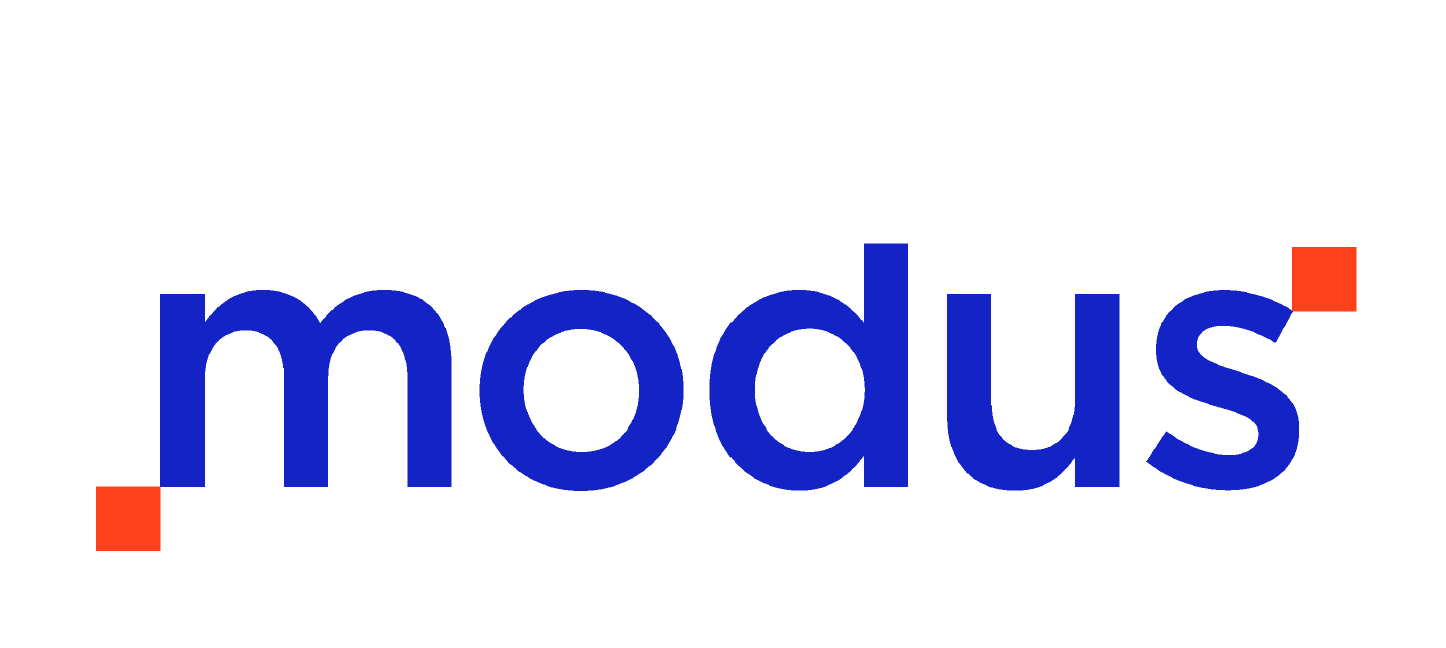 Intelligent Information ManagementQuick Reference guideΔιαδικασία 5.5Ορισμός λογαριασμού ηλεκτρονικού ταχυδρομείου σε Web ClientΤα βήματα ορισμού του λογαριασμού ηλεκτρονικού ταχυδρομείου χρήστη παρουσιάζονται στις παρακάτω εικόνες. Σημειώνουμε την ιδιαιτερότητα στη συμπλήρωση των πεδίων και το ότι μπορεί ο τρόπος ρύθμισης να τροποποιηθεί.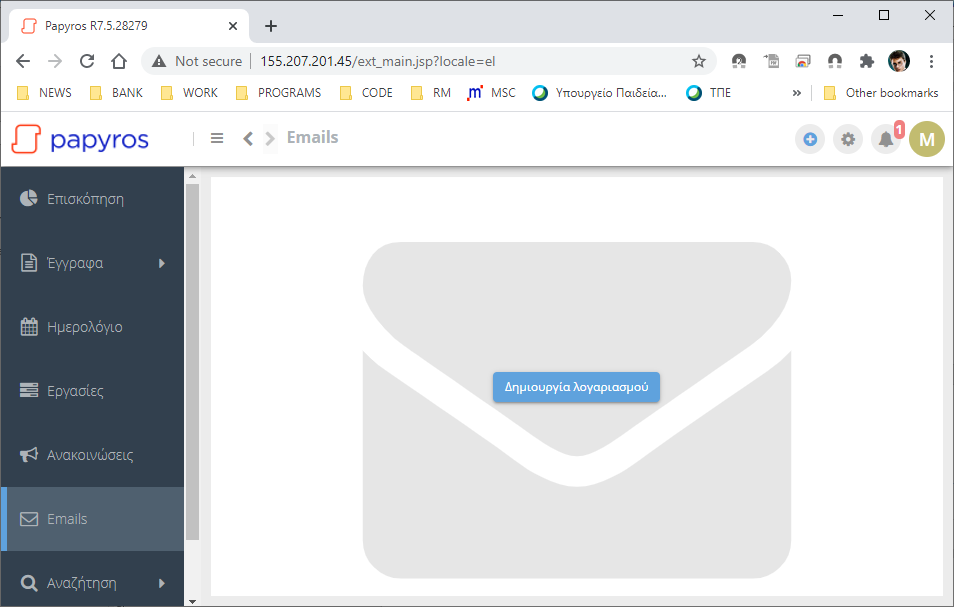 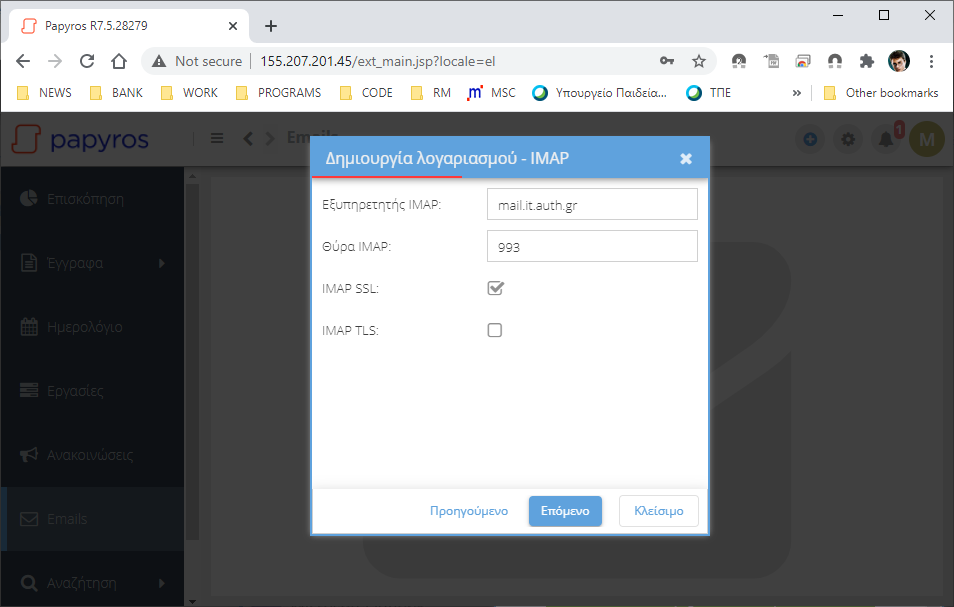 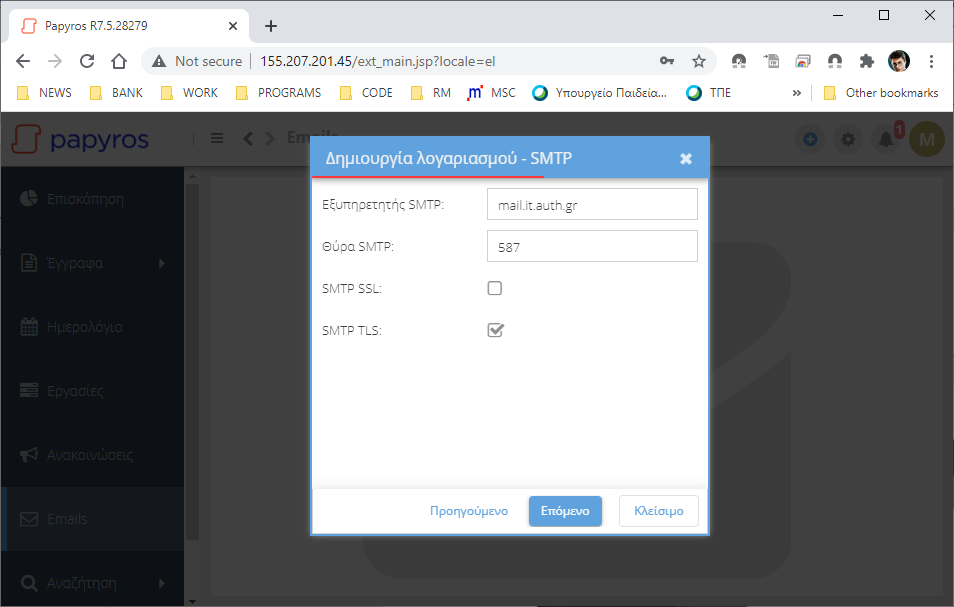 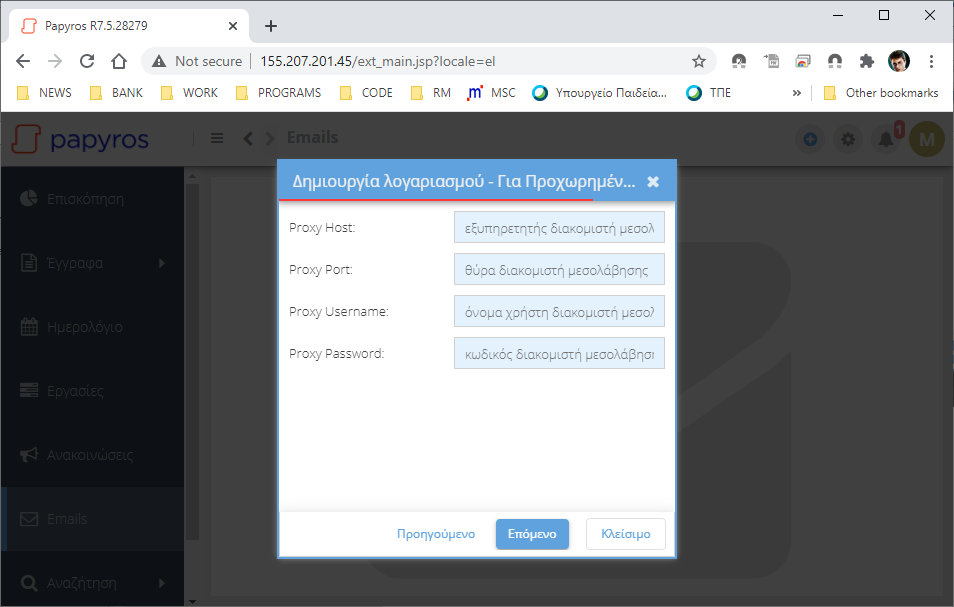 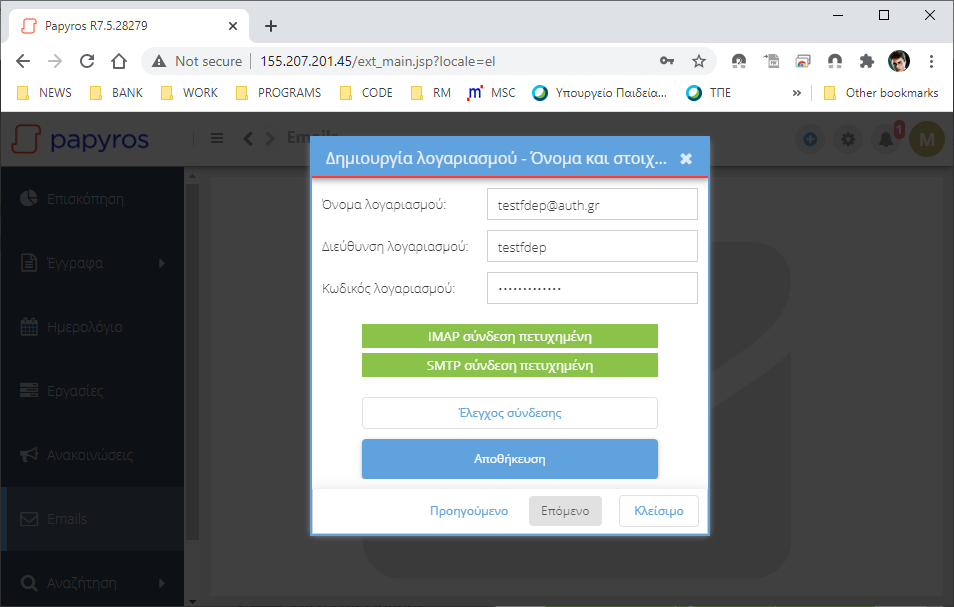 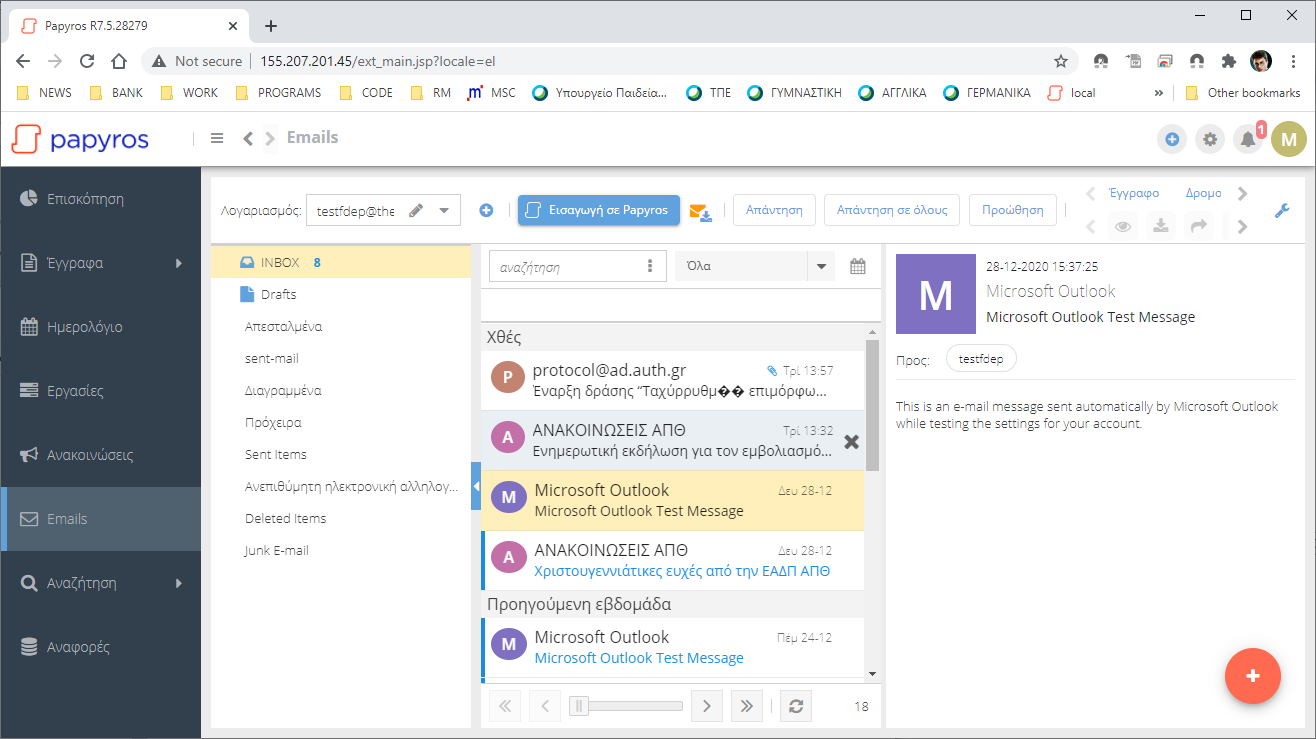 